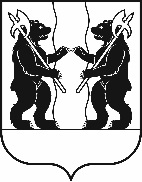 МУНИЦИПАЛЬНЫЙ СОВЕТЯрославского муниципального районаР Е Ш Е Н И Е01.02.2024                                                                                                                                       № 5О внесении изменений в решение
Муниципального Совета Ярославского муниципального района
от 22.12.2023 № 107 «О передаче полномочий органов местного самоуправления Ярославского муниципального района по зимнему содержанию автомобильных дорог местного значения органам местного самоуправления сельских поселений Ярославского муниципального района на 2024 год»Принято на заседанииМуниципального СоветаЯрославского муниципального районаот «01» февраля 2024 гВ соответствии с Федеральным законом от 6 октября 2003 года 
№ 131 - ФЗ «Об общих принципах организации местного самоуправления в Российской Федерации», решением Муниципального Совета Ярославского муниципального района 24.02.2022 № 2 «О Порядке заключения соглашений между органами местного самоуправления Ярославского муниципального района и органами местного самоуправления поселений, входящих в состав Ярославского муниципального района» МУНИЦИПАЛЬНЫЙ СОВЕТ ЯРОСЛАВСКОГО МУНИЦИПАЛЬНОГО РАЙОНА РЕШИЛ:1. Внести в решение Муниципального Совета ЯМР от 22.12.2023 № 107 «О передаче полномочий органов местного самоуправления Ярославского муниципального района по зимнему содержанию автомобильных дорог местного значения органам местного самоуправления сельских поселений Ярославского муниципального района на 2024 год» следующие изменения:1.2. В пункте 2 цифры «3 409 795,77» заменить цифрами «6 409 795,777».2. Рекомендовать Главе Ярославского муниципального района заключить от имени органов местного самоуправления Ярославского муниципального района дополнительное соглашение к соглашению о передаче органам местного самоуправления Ивняковского сельского поселения Ярославского муниципального района полномочий органов местного самоуправления Ярославского муниципального района в соответствии с пунктом 1 настоящего Решения.Глава Ярославскогомуниципального района_________________Н.В. Золотников«___»_________________ 2024 года Председатель Муниципального СоветаЯрославского муниципального района__________________    Е.В. Шибаев«___»_________________ 2024 года   